                       A.S.S.E.HOSPITAL DR. “ALFREDO VIDAL Y FUENTES”AVDA. VARELA 1185 MINAS -  LAVALLEJA.TELÉFONO: 4442 0759/0760/9175  int 171/154 TELEFAX: 4442 2058CORREO ELECTRÓNICO: compras.lavalleja@asse.com.uyCompra directa Nº 25/2023Items: Condiciones:Forma de pago: SIIF (60 días)Cotizar en moneda nacional. Adjuntar imágenes sobre el producto.  Excluyente Envío a la institución incluido, institución no paga flete.Plazo de entrega inmediata. APERTURA ELECTRONICADÍA: 24/02/2023                 HORA:  12:00ÍTEM DETALLECANTIDAD HASTA1CINTA PARA TARJETA DE IDENTIFICACION, EN COLOR AZUL , CON LOGO EN COLOR BLANCO Y AMARILLO -  CON GANCHO GIRATORIO5002
CINTA PARA TARJETA DE IDENTIFICACION, EN COLOR AZUL , SIN LOGO,  CON GANCHO GIRATORIO5003
FUNDA PROTECTORA PLASTICA PARA TARJETA – (SOLAPEROS PVC) MEDIDAS APROXIMADAS 10 * 7 – CON OJALILLO METÁLICO – SE ACEPTA COTIZACIÓN SIN OJALILO METALICO. 5004 
GANCHO PARA TARJETA DE IDENTIFICACION – PINZAS, CLIP, BROCHE COCODRILO METALICO500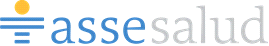 